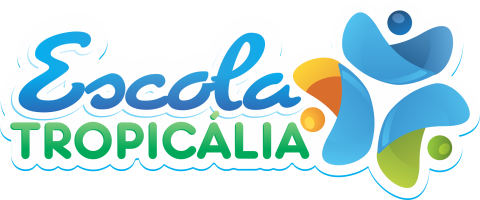 ATIVIDADE EXTRACLASSE1 -  CIRCULE A LETRA INICIAL DO NOME DE CADA DESENHO E COPIE-A NO QUADRINHO AO LADO.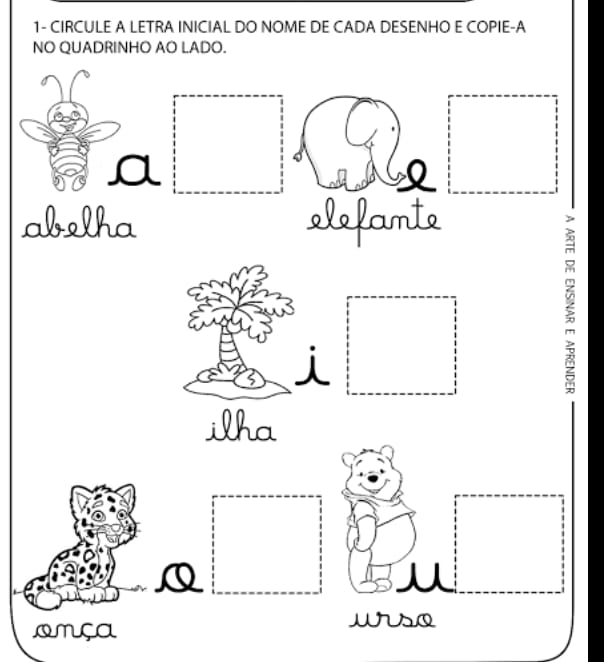 